ЧЕРКАСЬКА ОБЛАСНА РАДАГОЛОВАР О З П О Р Я Д Ж Е Н Н Я15.10.2019                                                                                       № 439-рПро нагородження Почесноюграмотою Черкаської обласної радиВідповідно до статті 56 Закону України «Про місцеве самоврядування
в Україні», рішення обласної ради від 25.03.2016 № 4-32/VІІ «Про Почесну грамоту Черкаської обласної ради» (зі змінами):1. Нагородити Почесною грамотою Черкаської обласної ради:за бездоганну службу, сумлінне виконання службових обов’язків
та з нагоди Дня захисника України:2. Контроль за виконанням розпорядження покласти на керівника секретаріату обласної ради Паніщева Б.Є. та організаційний відділ виконавчого апарату обласної ради.Перший заступник голови	В. ТАРАСЕНКОПрокопенка Сергія Володимировича–начальника зв’язку – командира взводу зв’язку військової частини А0326, лейтенанта;Шостака Олега Валерійовича–водія 1 взводу 1 автомобільної роти військової частини А 0326, солдата.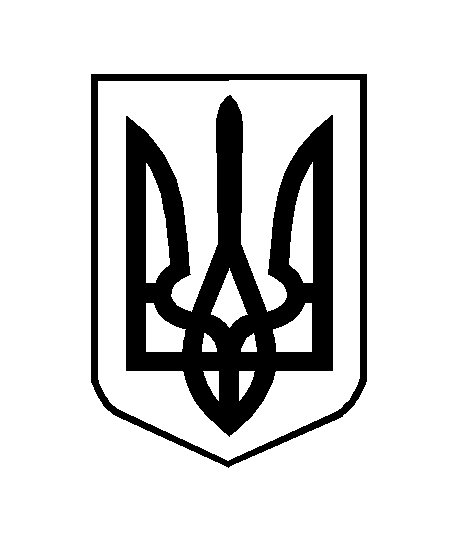 